Klimawandel – von wem verursacht?1	Trage die folgenden 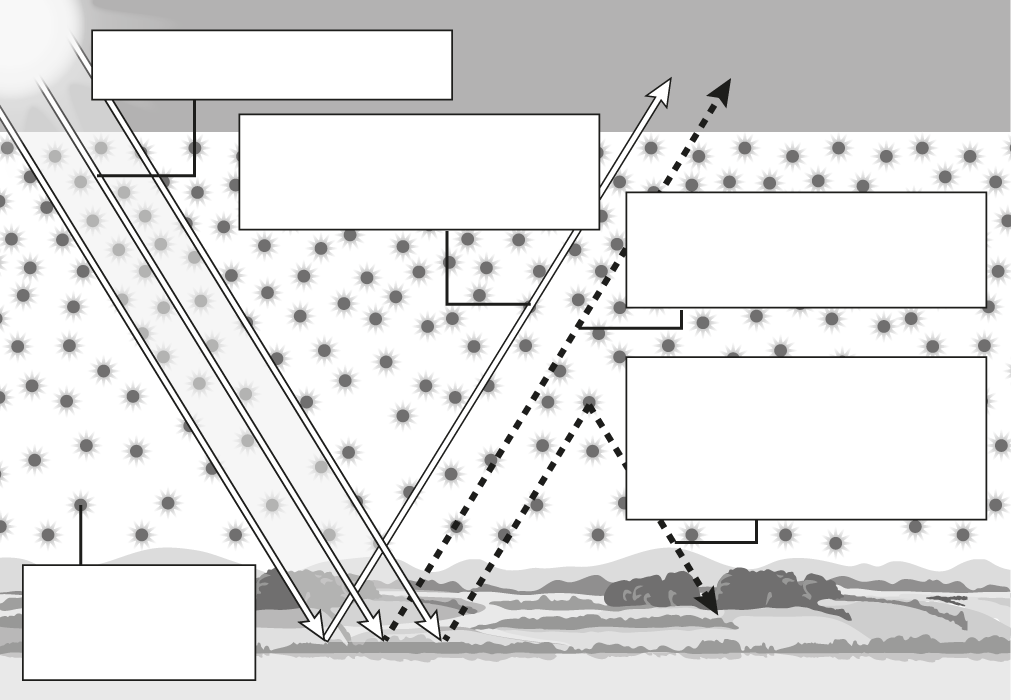 	Begriffe in die Skizze ein:
	-  Sonneneinstrahlung, 
	-  Treibhausgase, 
	-  Ausstrahlung der	Erdoberfläche, 	-  Wärmeabstrahlung	durch Treibhausgase, 
	-  reflektierte Sonnen-	strahlung2	Vervollständige den 	Lückentext.Die                                       der Erde schützt uns vor der Kälte des Weltraums. Diese besteht aus Gasen, die einen Teil der Wärmeausstrahlung der Erde zurückhalten. Man nennt diese Gase auch 
                                              . Sie lassen die                                                bis zur Erdoberfläche durchdringen, halten aber einen Teil der                                                                 der Erdoberfläche zurück. Das wichtigste Treibhausgas ist                                         . Die vom Menschen in die                                           eingebrachten Treibhausgase wie                                         ,                                          ,                                          und
                                                                            den natürlichen                                                .3	Woher kommen die durch den Menschen verursachten Treibhausgas-Emissionen?
Vervollständige dazu die Tabelle.4	Wenn sich der Anteil an Kohlenstoffdioxid in der Atmosphäre erhöht, nimmt die Temperatur der Atmosphäre zu. Begründe diese Aussage. 	_____________________________________________________________________________________	_____________________________________________________________________________________	_____________________________________________________________________________________12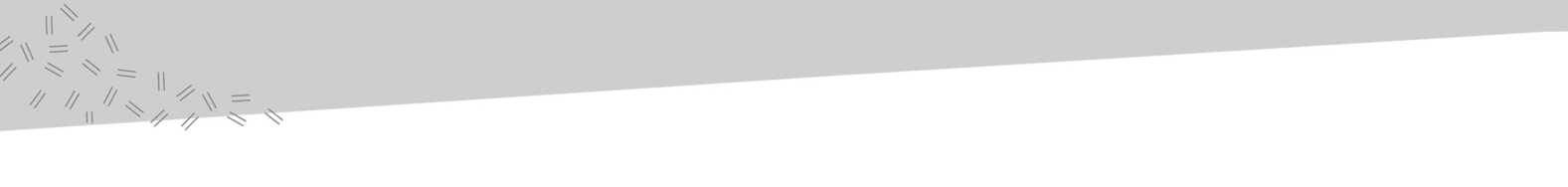 Der Klimawandel geht uns alle an12KV 12-1HerkunftKohlenstoffdioxidMethanLachgas